REQUERIMENTO Nº 1321/2018 Requer informações acerca de cirurgias ortopédicas realizada pelo SUS (Sistema Único de Saúde) e liberadas pelo estado ao município de Santa Bárbara d’Oeste. Senhor Presidente,Senhores Vereadores, CONSIDERANDO que o Poder Legislativo Municipal, através de seus membros legalmente eleitos pela população, tem como uma de suas atribuições fiscalizarem o Poder Executivo Municipal no âmbito de seus atos;CONSIDERANDO que este vereador recebeu diversas reclamações de munícipes que estão a mais de um ano aguardando na fila para realizar uma cirurgia de joelho pelo SUS (Sistema Único de Saúde);CONSIDERANDO também que este vereador foi procurado por munícipes questionando a demora na fila de espera para passar por procedimento Cirúrgico, tendo em vista que a grande maioria não tem condições financeiras de custear tal procedimento, e estão com a saúde comprometida;CONSIDERANDO que, a quantia de vagas disponibilizadas pelo estado não estão sendo suficientes para atender a demanda da nossa cidade; REQUEIRO que, nos termos do Art. 10, Inciso X, da Lei Orgânica do município de Santa Bárbara d’Oeste, combinado com o Art. 63, Inciso IX, do mesmo diploma legal, seja oficiado o Excelentíssimo Senhor Prefeito Municipal para que encaminhe a esta Casa de Leis as seguintes informações: 1º) Qual o atual número de procedimento cirúrgico do joelho a serem realizados? Favor discriminar a lista de espera.2º) Quantos procedimento cirúrgico do joelho são realizados por mês no município? 3º) Atualmente qual é a quantia mensal de vagas que o Estado disponibiliza ao município de Santa Bárbara? 4º) De 2013 a dezembro de 2017 qual foi exatamente  a quantia de vagas ofertadas e disponibilizadas pelo estado para Santa Bárbara d’Oeste para cirurgias ortopédicas? Informar detalhadamente e separadamente ano a ano e todos os tipos de cirurgias ortopédicas que foram ofertadas; 5º) De janeiro 2018 ate 30 de setembro de 2018 qual foi exatamente  a quantia de vagas ofertadas e disponibilizadas pelo estado para Santa Bárbara d’Oeste para cirurgias ortopédicas? Informar detalhadamente e separadamente todos os tipos de cirurgias ortopédicas que foram ofertadas;6º) Referente aos atendimentos que já foram realizados e ficou constatado à  necessidade de cirurgia, esses pacientes aguardam em espera desde qual mês e ano para passar pelo procedimento cirúrgico?7º) Solicito informações quanto aos critérios para determinar a quantidade de vagas para um município;8º) Especifique se até a data de 30 de setembro de 2018 existe fila de espera  na oferta do atendimento para esse procedimento cirúrgico? Quantos pacientes na data de 30 de setembro de 2018 estão aguardando pelo atendimento para passar pelo procedimento cirúrgico ortopédico (joelho)? E quais medidas a administração adotou ou adotará para pleitear mais vagas junto ao governo do estado?9º) Qual o tempo de espera em média para que o paciente consiga passar pela cirurgia?10º) Na fila de espera existe pacientes aguardando pela cirúrgica à 1 (um) ano ou a mais de 01 (um) ano? 11º) Sendo a resposta positiva ao item 10, quais motivos?  12º) Outras informações que julgar relevantes.Plenário “Dr. Tancredo Neves”, em 17 de outubro de 2018.JESUS VENDEDOR-Vereador / Vice Presidente-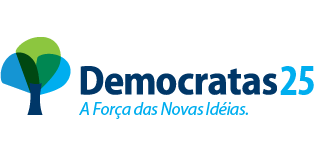 